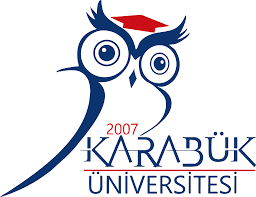 KARABÜK ÜNİVERSİTESİGÖREV TANIMIDoküman NoGT - 40KARABÜK ÜNİVERSİTESİGÖREV TANIMIYayın Tarihi07.12.2020KARABÜK ÜNİVERSİTESİGÖREV TANIMIRev. No/Tarih40/07.12.2020KARABÜK ÜNİVERSİTESİGÖREV TANIMISayfa No40UNVANI – ADI - SOYADI            : Sürekli İşçi Hanife  AKTAŞSORUMLULUK ALANI               : Kütüphane ve Dokümantasyon Daire BaşkanlığıORGANİZASYONDAKİ YERİ   : Rektöre, Rektör Yardımcılarına, Genel Sekretere, Genel Sekreter  Yardımcılarına, Daire Başkanına ve Hastane Müdürüne karşı sorumludur.VEKİLİ                                            : Sürekli İşçi Hanife DEMİR   GÖREV VE YETKİLERİ        Görevleri:Kütüphane Binası zemin katının genel temizliği, üst giriş kapısı, kapı önü ve çevresinin düzen – temizlik iş ve işlemlerini yerine getirmek.Kütüphane binası mutfak ve havalandırma, engelli lavabosu, bay lavabosu ve asansörün bulunduğu koridorun düzen temizlik iş ve işlemlerini yerine getirmek.Kütüphane arşiv (dosya, kitap, kırtasiye vb.) malzemelerinin bulunduğu deponun temizliğini ve düzenini sağlama görevini yerine getirmek.Kütüphane Binası'nda bulunan Sezer Güleç Sanat Galerisi'nin temizliğini ve düzenini sağlama görevini yerine getirmek.Ebys'den tarafına havale edilen evrakların takibini ve gereğini yapma görevini yerine getirmek.Temizlik malzemelerinin bulunduğu deponun temizliğini ve düzenini sağlama görevini yerine getirmek.Temizlik malzemelerinin takibini yaparak, temininin sağlanması için ilgili kişiye (Taşınır Kayıt Yetkilisi) bilgi verme görevini yerine getirmek.Kütüphane Binası çatı katının temizliğini ve düzenini sağlama görevini yerine getirmek.Koruma ve Güvenlik Planı’nda Kurtarma Ekibi’nde Ekip Personeli görevini yerine getirmek.Daire Başkanı ve Hastane Müdürü tarafından verilen iş ve işlemleri yerine getirmek.         Yetkileri:Temizlik hizmetleri ile ilgili çalışmaların yürütülmesinde yetkilidir.